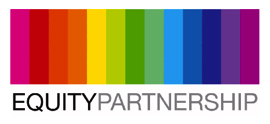 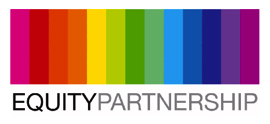 Trans Hate Crime The lived experience Launch of research into the everyday experience of hate crime and incidents towards Trans people funded by the Office of the Police and Crime CommissionerTuesday 19th July 20169:30 am – 1 pmCity HallCentenary SquareBradfordBD1 1HY(Entrance on Channing Way)Hear about transphobia directly from Trans peopleUnderstand the impact of Transphobic hate crime  Find out why such crimes are under reportedUnderstand how you can improve services to Trans people For further information please contact Finn Thorbrian at Equity Partnership on 01274 727759 or via email: finn@equitypartnership.org.uk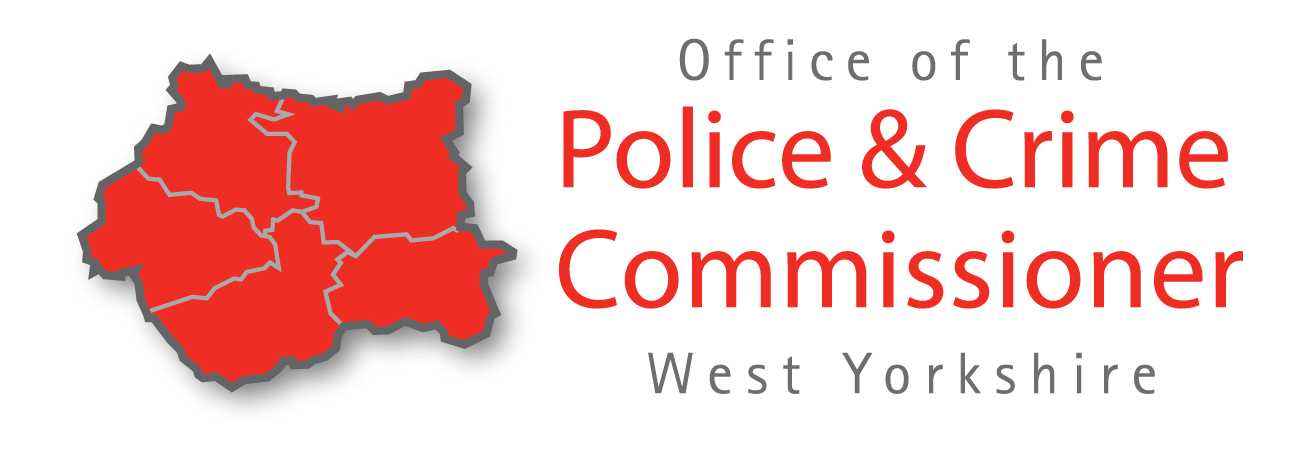 